Imagine you are a wealthy wool trader in Florence OR Venice and are writing to your cousin in Germany in the year 1420. Try to per931024suade/convince him/her to abandon their woodworking business and move to Florence OR Venice, where the business opportunities are better.In your letter you must discuss: The local climateThe advantageous location of Florence or Venice (why the geographic location of Florence or Venice is so great)The location of Italy in relation to other trading nations and why this is a good thingThe growing market for all types of goods (business opportunities!)The important artists that live there. Use this information to convince them to move to Italy!!! You can find this information from the notes you took in class today and from your textbook pg. 210-217. The letter must be at least one page in length.Also, use pg. 211 from your textbook to complete the map so that your friend can better understand the geography of Italy! Your map must include these things:Label the cities of Genoa, Assisi, Siena, Rome and Naples and mark them with a dot Label the cities of Venice and Florence and mark them with an XMark the mountain ranges with little mountains – ^ ^Label two bodies of water Colour in all of Italy (Choose any colour you would like)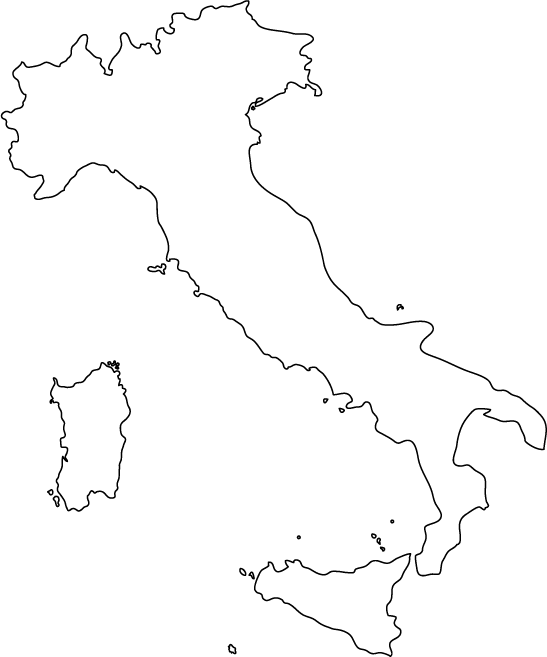 